26.lekce-Mum is cooking Cíl:umět popsat svůj domov ,hovořit o práv probíhajících domácích činnostech,přítomný čas průběhový (označuje děj ,který právě probíhá )-nová slovní zásoba -Uč.str.54/2,3-napsat do školního sešitu a přeložit-Uč.str.55/4-číst,přeložit (ústně),uhádnout-Ps.str.54/55-vyplnit všechna cvičeníVysvětlení mluvnice- viz. přiloha https://www.umimeanglicky.cz/stavba-vet-present-continuous-tense-1-uroven/1456Vysvětlení mluvnice- viz. PřílohaPřítomný čas prostý – jeho tvoření1) ,,Němé e “ odpadá, souhláska před ním se nezdvojuje.Make           making Take 	takingWrite	writingCome 	coming 2) Koncová souhláska se zdvojuje, je-li před ní jen jedna krátká samohláska (jedno písmeno).Run-runningStop -stoppingPut -puttingSwim-swimmingPoznámka1)Má-li sloveso na konci dvě souhlásky, nic nezdvojujeme, to platí i pro w.Jump -jumping Walk-walking2)Je-li před jednou souhláskou samohláska dlouhá (dvě písmena), souhlásku nezdvojujeme.Read -readingWear-wearing Pozor!!!Sloveso play  příbírá -ing ,tak ,že ve tvaru playing jsou yi vedle sebe .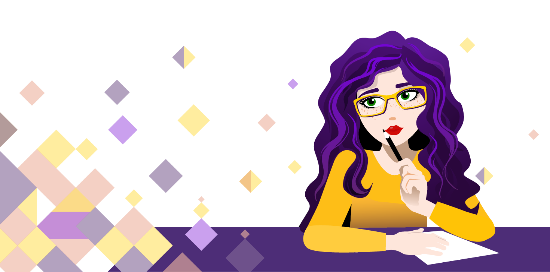 Present continuous (1. úroveň) – online Stavba větV tomto cvičení je úkolem poskládat připravená slovíčka do správného pořadí.www.umimeanglicky.cz